Clubs Anyone Can Join!Animal Welfare Workers (AWW)Sponsor: Mr. Tocco (203)If you love animals, you should join this club. Our club members will help animals in need through donations as well as volunteer work. We meet once a month on the first Wednesday of every month. Hope to see you there!Black Student UnionSponsor: Ms. Sarver (118)The Dakota Black Student Union (BSU) is a group focused on providing a space for students to discuss issues, allow for discourse and connection, and promote events and community outreach. The goal is to lift Black voices, provide support, and promote change for our school and community. The club meets every Thursday.Chess ClubSponsor: Ms. Carter (227)Chess club offers a safe and quiet place for students to practice and learn this timeless game! Meets Tuesdays after school in room 227.Class Councils*Officer elections take place in the spring for the following year.  Ask a class advisor for details about how to become a class representative!Freshman Sponsors: Ms. Klinkman (305) and Ms. Joyce (309)Sophomore Sponsors:Ms. Durasevic (121) and Ms. Kouba (127)Junior Sponsors:Ms. Belanger (135) and Ms. Moench (104)Senior Sponsors:Dr. McFarlen (238) & Ms. Tancredi (213)Coalition Teen Council (CTC)Sponsor: Ms. Black (357) and Ms. Lange (249) CTC is a club that spreads awareness of substance use and mental health/suicide prevention.  CTC meets every other week on Thursdays and offers many opportunities for projects, activities, trainings, and community outreach. All grades are welcome—join any time during the year! ConvergeSponsor: Ms. Keller (126)Converge works with the Youth for Christ East Michigan Organization to discuss the Christian faith. Students of any faith or background are welcome to join us in conversation about all different life situations.Ecology ClubSponsor: Ms. Comoford (115)Learn more about the environment, while helping to protect it, as a part of this club.  All grades are welcome.Drama ClubSponsor: Mr. BoniExplore the realms of expression, creativity, and emotive storytelling with our Drama Club! This club provides a distinct experience from Dakota Productions, focusing instead on offering a closer, more personal environment for exploring the various facets of performing arts. Students are invited to immerse themselves in improvisation, emotive expression, and theatrical games! It’s the ideal place to relax, refine acting skills, foster empathy, and enhance confidence. Whether you're an aspiring actor, have a passion for expressive arts, or just want to enjoy yourself, Drama Club is your stage to shine, create, and innovate. Let’s have some fun!EsportsSponsor: Mr. Bilof (220)Championship-level competitive Esports program. Varsity and Junior Varsity roster positions may be available. Competitive games include: Rocket League, League of Legends, Valorant, and Overwatch.  Euchre ♣Sponsor: Mr. Giannini (244)Do you ♥ playing cards? Make no mis-spade about it, Euchre is a lot of fun! Bring a friend or two and play against other students. Don’t know how to play? No worries! This club is for beginners too. We’ll turn you into a ♦ in no time. Meets the first Monday and the following week Tuesday of each month. Starts in October.Gaming ClubSponsor: Mr. Bilof (220) This group meets on Tuesdays to play all types of games. Bring your hand-held system, your favorite board game, or trading card game.Gaming & Program DevelopmentSponsor: Mr. Gyomory (211) Learning programming with the goal of making simple games. GSA (Gender & Sexuality Alliance)Sponsor: Ms. Lange (249)This group meets every Monday and rotates through support, advocacy & education around important LGBTQ issues in our school/community and social opportunities.  All students are welcome.International ClubSponsor: Madame Durasevic (121)This club promotes diversity, cultural awareness, tolerance and acceptance of others through a variety of activities. Meetings are the first Thursday of each month. All grades are welcome.Key ClubSponsors: Ms. Davis (250) and Ms. Grimm (117)Website: www.dakotakeyclub.weebly.com.Key club is a community service-based organization whose motto is “Caring… Our Way of Life”. Dakota’s key club chapter is widely recognized throughout the state for its excellence in getting students involved with helping our community. We meet after school the first Tuesday of every month in the community room. All grades are welcome.Men’s Volleyball Sponsor: Mr. Arena (237)Join your Men's Volleyball Team. Play high-level, competitive volleyball for Dakota against other schools throughout the state. Attend daily practices and weekend tournaments. Pay-to-play fees required for uniforms, tournaments, and referees. Tryouts and games are in the spring. See Coach Arena in room 237 for additional information.Michigan Social Studies Olympiad (MSSO)Sponsor: Dr. Eraqi (137)The purpose of this club is to encourage the development and use of strong social studies skills that can be applied outside the classroom.  Students will have the opportunity to use social studies skills to compete at a school and district level, as well as the state competition.Model United NationsSponsors: Ms. Lukens (301) and Mr. Voss (308)Are you interested in world issues?  This club offers students the opportunity to research, debate, and create solutions for world issues.  Club members attend various conferences where they debate and discuss issues with students from all over Michigan. Meetings are Thursdays after school. Mu Alpha Theta – Math Honors SocietySponsor: Ms. Englar (231)http://www.mualphatheta.org/Default.aspMu Alpha Theta is the National High School and Two-Year College Math Honor Society. We are dedicated to inspiring keen interest in mathematics, developing strong scholarship in the subject, and promoting the enjoyment of mathematics in high school and two-year college students.Muslim Students Association (MSA)Sponsor: Dr. Eraqi (137) The mission of the Muslim Students Association is to promote an educational and informative outlook of Islam that helps to address and eliminate misconceptions of the religion today. Students work together towards social justice, community service, and interfaith relations. Students of all faiths and backgrounds are welcomed to attend and participate.Project KindSponsors: Mr. Renaud (132) & Dr. McPharlin (209)Project Kind works to promote harmony and respect for all and to create a safe school environment by campaigning against prejudice, bias, bullying, and hate. Any and all are welcome to join because Project Kind is the power of everyone having a voice through affirmative action. Activities include outreach efforts to community groups that help advance the organization's cause.  Meetings are every other Monday after school in room 132.Project LitSponsor: Ms. Groppuso (Media Center)This club includes all thing media center.  Each Monday students will participate in activities offered.  Members will select books from the yearly Project LIT book list and discuss their monthly book selection, work on self-designed, creative projects that may include green screen experiences, 3D printing projects, and other STREAM related projects. Project UnifySponsors: Ms. Chesnik (251) & Ms. Houck (242)Project Unify/Best Buddies is a club that enhances connections between general education and special education students. Our goal is to improve relationships and create a positive school atmosphere for all. Our meetings are after school on Tuesdays, during lunches, and occasional field trips.Quiz BowlSponsor: Ms. Farber (235)Engage in a "battle of the minds" and compete against the other schools in a game of trivia. Games are Wednesdays after school (Oct-Feb) and practices are Thursdays after school in room 235.Rho KappaSponsor: Ms. LoPiccolo (112)Rho Kappa promotes scholarship and recognizes academic excellence in social studies, promotes the appreciation of all social studies related disciplines as well as diversity in social studies education. Rho Kappa promotes service-related activities in the school and community. Students of junior standing, who meet the GPA and course requirements, are eligible for membership. Meets once a month.Science OlympiadSponsor: Mr. Nowak (201) and Ms. Belanger (135)The purpose of this club is to give students opportunities to participate in science in a competitive context and to exercise science skills, reasoning, creativity, engineering, mathematics, and science knowledge.  Meetings are held on Thursdays after school in room 201.She’s the FirstSponsor: Mrs. Catanzaro (136)She’s the First is an organization that works to support girls and education.  100% of money raised goes to scholarships for girls in low income countries who will be the first in their families to graduate from high school.  We are a local independent chapter of the national organization.  Meetings are on the 2nd and 4th Thursday of every month.Society of Women Engineers (SWE-Next)Sponsor: Mr. Garcia (163)This is a program that provides girls, parents and educators the tools they need to increase their understanding of the engineering field. It is a great way to establish engagement with engineering early on. As a member you'll be notified of relevant events, learn about scholarships, meet practicing women engineers, work on projects, & participate in contests. Swift SocietySponsor: Ms. Eovaldi (236)This club aims to promote support and friendship through the appreciation of Taylor Swift and her music. All are welcome to join our meetings as we listen to and share theories about music, make friendship bracelets, and take the opportunity to hang out after school every other week. Meetings are Mondays after school in room 236 until 3pm. Ultimate FrisbeeSponsor: Mr. Der Manuelian (230)Ultimate Frisbee is a non-contact co-ed team sport played on a football field with a disc. Teams score by completing a pass into the end zone, similar to football. Ultimate demands a combination of athleticism and teamwork. No experience required to join! Text @dhsfrisbee to 81010 for more information!Women’s Empowerment ClubSponsor: Ms. Sarver (118) Women’s Empowerment Club for those interested in discussing women's issues and history. Anyone can join. Our vision is to identify and discuss topics related to women's current and historical experiences, while also working to plan events and fundraisers to address those issues in our school and community. The goal is to inspire young people to be more inclusive, strong, and equality-oriented. Meetings are Tuesdays in room 118.Writing Club (Inklusive Underground)Sponsor: Ms. Sarver (118)As part of this group you’ll help produce Dakota’s own literary magazine and create and share writing with other club members.  If you celebrate creativity and individuality, this is the place for you! Meetings are Wednesday after school.Clubs You Can Apply to JoinNational Art Honor Society (NAHS)Sponsor: Ms. Helvey (123) If you have a love for art, this organization gives you the opportunity to be recognized for your talent, find your tribe, promote your work, and perform community service. Meetings are Monday after school. You must have been in a previous art class with Helvey or Sabol to be eligible to apply. National English Honor Society (NEHS)Sponsor: Ms. Cline (247)NEHS is the only international organization exclusively for secondary students who, in the field of English, merit special note for past and current accomplishments. Individuals must apply and may be inducted into Society membership. Applications are available in the spring. Benefits of affiliation include academic recognition, scholarship and award eligibility, and opportunities for networking with others who share enthusiasm for, and accomplishment in, the language arts. Students will also create, volunteer, and oversee various community projects that relate to the field of English language arts. Open to Juniors and Seniors. Meetings on the first Friday of every month before school.National Honor Society (NHS)Sponsors: Ms. Avey (342) and Ms. Piscopink (336)This organization stresses the importance of leadership, character, and service in the community. It will enrich any student’s high school experience. Meetings are before school (see website). Must be invited and apply to join in August. Ask a sponsor for details.Show ChoirSponsor: Mr.  Dargis (148)Insta: @dakotachoirsMember selection is based on a competitive audition in the first weeks of school in the fall. Students should come prepared to sing and dance as a part of the audition process. The Dakota Show Choir performs at all Dakota Choirs concerts as well as at various events in the surrounding community. Membership dues apply. Student Government (STUGO)Sponsor: Ms. Herberholz (224) and Ms. Young (128)  Insta: dakota_stugoMake a difference, learn leadership skills, represent your classmates, and plan school events! Applications are available in the spring for the following year. Classes That Have ClubsDECA: An Association of Marketing StudentsSponsors: Ms. Atienza (151) and Ms. Seneker (205) DECA prepares emerging leaders and entrepreneurs in marketing, finance, hospitality and management. This association of marketing students helps develop and enhance the leadership and communication skills necessary for careers in business.  DECA provides the opportunity for student travel, recognition for participation in competitive events, and scholarships.  Must be enrolled in a marketing class. HOSA: Future Health ProfessionalsSponsor: Ms. Zemnickas (226) HOSA is a Student Leadership Organization for students interested in pursing a career in healthcare. Students have the opportunity to compete in medical related academic competitions. HOSA provides the opportunity for travel and field trips, recognition for participation in competitive events, and scholarships. Start your career exploration by joining an International professional organization. MITES: Michigan Industrial Technology and Education Society Sponsor: Mr. Campau (143)The M.I.T.E.S. club focuses on student leadership and industrial education. This program develops skills in the areas of marketing, entrepreneurship, and manufacturing of products made from either wood, metal, plastic, or glass. All students are encouraged to join.  We meet once a month on Thursdays.National French Honor SocietySponsors: Madame Durasevic (121) and Madame Caputo (311)Société Honoraire de Français is an organization that aims to stimulate interest in the study of French and to create enthusiasm for a better understanding and connection to the culture.National German Honor SocietySponsors: Frau Wagner (120) Frau Chaldekas (122)Delta Epsilon Phi (ΔΕΦ) National Honor Society for High School Students recognizes the outstanding academic achievement of learners of German.  Students in German class levels 3 and 4 that meet GPA requirements will have an opportunity to further support their love of the language.National Spanish Honor SocietySponsors: Señora Keller (126), Señora Kouba (127), Señora Zellen (125)Website: https://dakotashh.weebly.com/Sociedad Honoraria Hispánica recognizes high achievement of students in the Spanish language and promotes continuing interest in Hispanic studies. 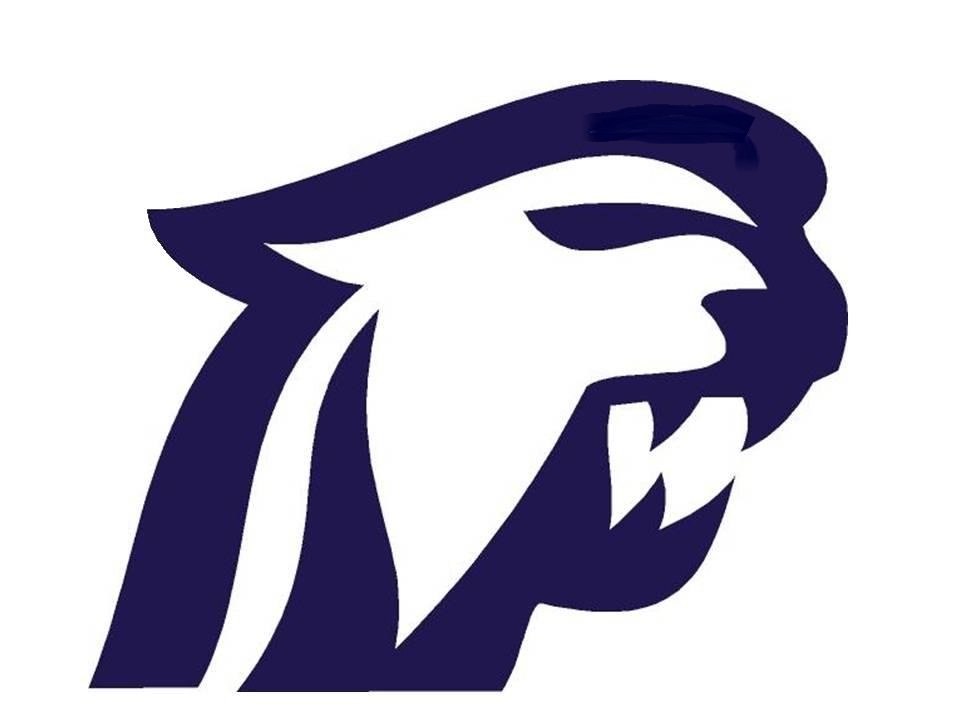 Ms. Kyle YoungFacilitator of Student Activities Room 128kyoung@cvs.k12.mi.us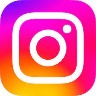 Leadership Insta: dakotaleadership